Nevada Coalition to End Domestic and Sexual Violence gratefully acknowledges funding provided by the Nevada State Division of Public and Behavioral Health through Grant Number NB01OT009309-01-00 from the Centers for Disease Control and Prevention. Its contents are solely the responsibility of the authors and do not necessarily represent the official views of the Division nor Centers for Disease Control and Prevention.                           NATIONAL ORGANIZATIONS OFFERING RESOURCES FOR EDUCATORS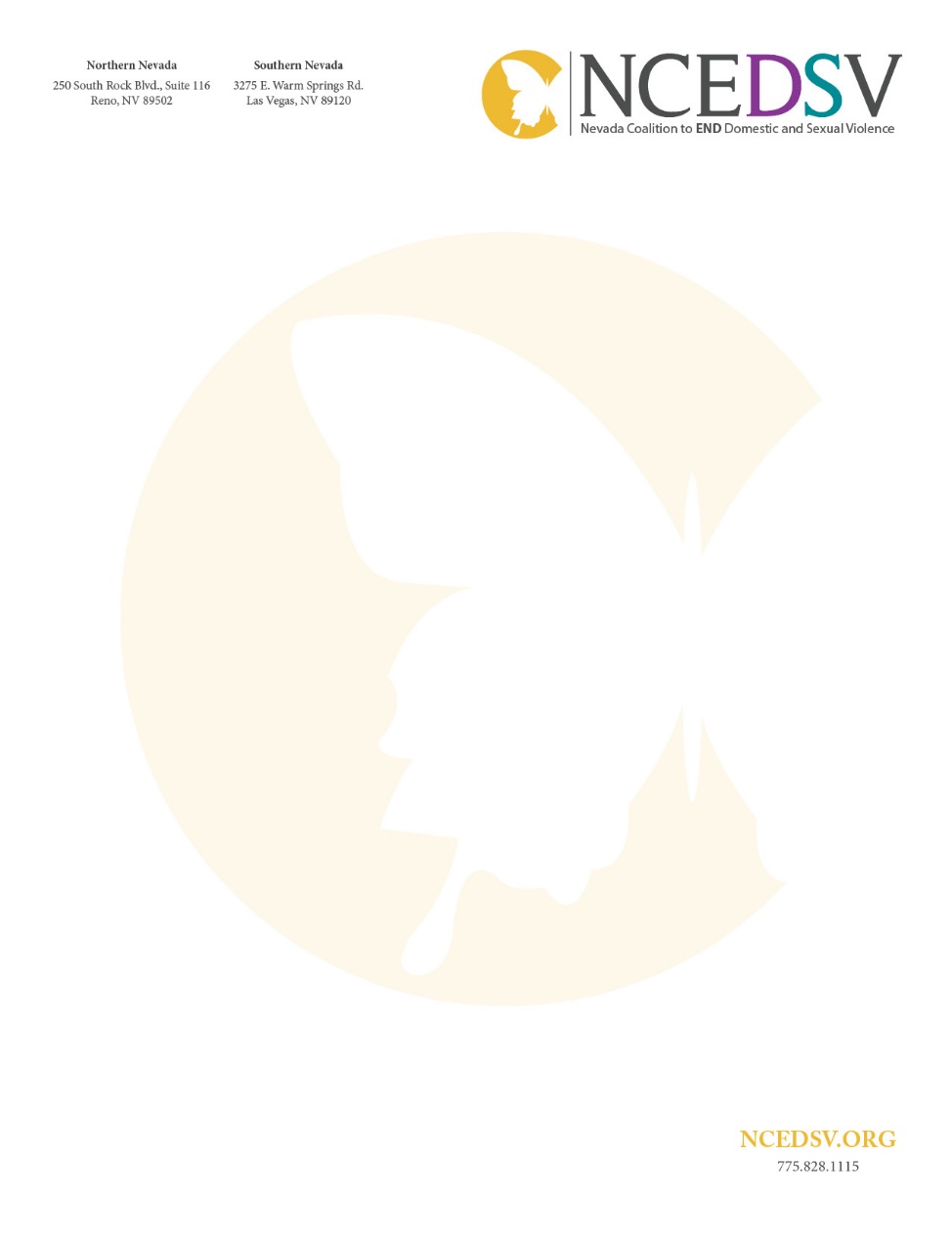                            NATIONAL ORGANIZATIONS OFFERING RESOURCES FOR EDUCATORSThis list of resources includes information about national organizations that produce educational materials and curricula and offer technical assistance to service providers. 
This list is not meant to be fully comprehensive and is not an endorsement of the materials offered. It is a starting point for educators and school administrators, community-based advocates, and other adults working with youth and other populations who are affected by child sexual abuse, adolescent and young adult relationship abuse, sexual assault and
their prevention. Areas highlighted in yellow indicate that the resource is being marketed as evidence or research-based, a promising practice or was developed using a theory-based approach. This designation was determined by published research from reputable sources or by the authors of the resource mentioned. 
The listing is formatted to print landscape on 8 1/2" x 14" paper.This list of resources includes information about national organizations that produce educational materials and curricula and offer technical assistance to service providers. 
This list is not meant to be fully comprehensive and is not an endorsement of the materials offered. It is a starting point for educators and school administrators, community-based advocates, and other adults working with youth and other populations who are affected by child sexual abuse, adolescent and young adult relationship abuse, sexual assault and
their prevention. Areas highlighted in yellow indicate that the resource is being marketed as evidence or research-based, a promising practice or was developed using a theory-based approach. This designation was determined by published research from reputable sources or by the authors of the resource mentioned. 
The listing is formatted to print landscape on 8 1/2" x 14" paper.Updated 1/31/2020Updated 1/31/2020National OrganizationResource DescriptionThe ArcThe Arc promotes and protects the human rights of people with intellectual and developmental disabilities and actively supports their full inclusion and participation in the community throughout their lifetimes. One of their projects involves supporting survivors of sexual violence. People with I/DD are sexually assaulted at seven times the rate of people without disabilities. Talk About Sexual Violence gives healthcare professionals the tools they need to have simple, direct, and honest conversations with their patients about an all too common experience faced by individuals with intellectual and developmental disabilities (I/DD) – sexual violence. Health care professionals are in a frontline position to educate their patients about, and potentially stop or prevent, sexual violence and abuse. The challenge is they have little or no experience talking about this issue with people who have I/DD. Also, people with I/DD are unlikely to raise the topic on their own. They may not know what constitutes sexual violence or how to describe it. Review posted resources. 1in6The mission of 1in6 is to help men who have had unwanted or abusive sexual experiences live healthier, happier lives. Their mission also includes serving family members, friends, partners, and service providers by providing information and support resources on the web and in the community. Many things qualify as “unwanted sexual experiences,” even if at first a boy or man was grateful for the attention. It could include an experience that a man may not be ready to label as “sexual abuse” or “sexual assault,” or even understand how it might have been. Healing can begin when a man recognizes the possible connection between those experiences and common consequences – consequences that can include rocky relationships, lost jobs, self-destructive behaviors, depression, and even violence. Whatever the experience, whatever the consequence, we can help sort through the confusion – safely and anonymously. https://1in6.org/ Asian & Pacific Institute on Gender Based ViolenceThe Asian Pacific Institute on Gender-Based Violence is a national resource center on domestic violence, sexual violence, trafficking, and other forms of gender-based violence in Asian and Pacific Islander communities. It analyzes critical issues affecting Asian and Pacific Islander survivors; provides training, technical assistance, and policy analysis; and maintains a clearinghouse of information on gender violence, current research, and culturally-specific models of intervention and community engagement. The Institute serves a national network of advocates, community-based service programs, federal agencies, national and state organizations, legal, health, and mental health professionals, researchers, policy advocates, and activists from social justice organizations working to eliminate gender-based violence.To that end it’s training, technical assistance, and materials increase awareness about the extent and depth of various forms of gender-based violence; make culturally-and linguistically-specific issues visible; strengthen models of prevention and intervention; identify and expand resources; inform and promote research and policy; and deepen understanding and analyses of the issues surrounding violence against women. https://www.api-gbv.org/resource-library/Break The CycleBreak the Cycle inspires and supports young people 12 - 24 to build healthy relationships and create a culture without abuse. We are a culturally affirming organization that centers young people, caring adults, and communities in our prevention and intervention efforts. Our dynamic and diverse team believes that all young people deserve to live in a world where they can thrive. Break the Cycle provides interactive workshops, and lectures to educate, equip, and empower communities to support young people in building healthy relationships, and those experiencing dating abuse.Our training programs benefit from nearly two decades of experience in dating abuse prevention and intervention. We believe that should be informed by the youth we work with, based evidence, outcome-oriented, and inclusive. All of Break the Cycle's trainings are developed using theories of adult learning and holistic well-being. Each training program can be adjusted to meet the needs, time limitations, and expertise of your group. Our experts are also available for panel presentations, keynote speeches, webinars, customized trainings, and individual consultations. To request a training and learn about our sliding-scale fees, please fill out this form. https://www.breakthecycle.org/our-trainings February is National Teen Dating Violence Awareness Month and is promoted by activists, community leaders, and national and local organizations, to raise awareness about dating abuse, promote programs that support young people, and encourage communities to prevent this form of abuse with the goal of decreasing the prevalence of dating abuse among young people. Don't miss the action guide toolkit to form your own community awareness program. https://www.breakthecycle.org/teenDVmonthCalifornia Coalition Against Sexual Assault (CALCASA)The California Coalition Against Sexual Assault (CALCASA) provides leadership, vision and resources to rape crisis centers, individuals and other entities committed to ending sexual violence. CALCASA is committed to providing high-quality educational materials that will supplement knowledge for advocates, allies and those who are committed to ending sexual violence. Check out their most recent publication: Sexual Violence Research: Findings From a Systemic Review of the Literature 2015-2019.Casa de EsperanzaCasa de Esperanza is a leader in the domestic violence movement and a national resource center for organizations working with Latin@s in the United States. Casa de Esperanza has been diligent about documenting the many things we’ve learned throughout their journey. Because they are a Latina organization with culturally relevant approaches to ending domestic violence, they have often been forced to create our own resources and build our own approaches that reflect our values and cultural orientation. Visit this website for these resources and tools that Casa de Esperanza has developed. Please visit our store for resources and products available for purchase. Our project, the National Latin@ Network for Healthy Families and Communities, serves as a clearinghouse of information on these and other relevant topics. https://casadeesperanza.org/en/what-we-do/share-tools/ Centers for Disease Control and PreventionPreventing Intimate Partner Violence Across the Lifespan: A Technical Package of Programs, Policies, and PracticesThis technical package represents a select group of strategies based on the best available evidence to help communities and states sharpen their focus on prevention activities with the greatest potential to prevent intimate partner violence (IPV) and its consequences across the lifespan. These strategies include teaching safe and healthy relationship skills; engaging influential adults and peers; disrupting the developmental pathways toward IPV; creating protective environments; strengthening economic supports for families; and supporting survivors to increase safety and lessen harms. The strategies represented in this package include those with a focus on preventing IPV, including teen dating violence (TDV), from happening in the first place or to prevent it from continuing, as well as approaches to lessen the immediate and long-term harms of partner violence. Commitment, cooperation, and leadership from numerous sectors, including public health, education, justice, health care, social services, business and labor, and government can bring about the successful implementation of this package. https://www.cdc.gov/violenceprevention/pdf/ipv-technicalpackages.pdf Centers for Disease Control and PreventionPreventing Teen Dating ViolenceA collection of resources from the CDC regarding the prevention of teen dating violence. https://www.cdc.gov/violenceprevention/intimatepartnerviolence/teendatingviolence/fastfact.html Centers for Disease Control and PreventionSTOP SV: A Technical Package to Prevent Sexual ViolenceThis technical package represents a select group of strategies based on the best available evidence to help communities and states sharpen their focus on prevention activities with the greatest potential to reduce sexual violence (SV) and its consequences. These strategies focus on promoting social norms that protect against violence; teaching skills to prevent SV; providing opportunities, both economic and social, to empower and support girls and women; creating protective environments; and supporting victims/survivors to lessen harms. The strategies represented in this package include those with a focus on preventing SV from happening in the first place as well as approaches to lessen the immediate and long-term harms of SV. Though the evidence for SV is still developing and more research is needed, the problem of SV is too large and costly and has too many urgent consequences to wait for perfect answers. There is a compelling need for prevention now and to learn from the efforts that are undertaken. Commitment, cooperation, and leadership from numerous sectors, including public health, education, justice, health care, social services, business/labor, and government can bring about the successful implementation of this package. https://www.cdc.gov/violenceprevention/pdf/SV-Prevention-Technical-Package.pdf Centers for Disease Control and PreventionYouth ViolenceA collection of resources from the CDC regarding the prevention of youth violence. https://www.cdc.gov/violenceprevention/youthviolence/index.html Centers for Disease Control and Prevention PublicationA Comprehensive Technical Package for the Prevention of Youth Violence and Associated Risk BehaviorsThis technical package represents a select group of strategies based on the best available evidence to help communities and states sharpen their focus on prevention activities with the greatest potential to prevent youth violence and its consequences. These strategies include promoting family environments that support healthy development; providing quality education early in life; strengthening youth’s skills; connecting youth to caring adults and activities; creating protective community environments; and intervening to lessen harms and prevent future risk. The strategies represented in this package include those with a focus on preventing youth violence from happening in the first place as well as approaches to reduce the immediate and long-term harms of youth violence in order to prevent future violence. Preventing youth violence requires multiple, complementary strategies, and those outlined in the package reflect the mature research-base about how to strengthen individual’s skills and relationships to prevent youth violence. It also includes promising evidence about ways to address broader community issues that affect the likelihood of youth violence. https://www.cdc.gov/violenceprevention/pdf/yv-technicalpackage.pdf Child Welfare Information GatewayChildren's Bureau, Administration for Children and Families, U.S. Department of Health and Human ServicesChild Welfare Information Gateway promotes the safety, permanency, and well-being of children, youth, and families by connecting child welfare, adoption, and related professionals as well as the public to fact sheets, resources, and tools covering topics on child welfare, child abuse and neglect, out-of-home care, adoption, and more. https://www.childwelfare.gov/catalog/serieslist/ Futures Without ViolenceFutures Without Violence is a health and social justice nonprofit with a simple mission: to heal those among us who are traumatized by violence today – and to create healthy families and communities free of violence tomorrow. From domestic violence and child abuse, to bullying and sexual assault, our groundbreaking programs, policy development, and public action campaigns are designed to prevent and end violence against women and children around the world. Striving to reach new audiences and transform social norms, we train professionals such as doctors, nurses, judges, and athletic coaches on improving responses to violence and abuse. We also work with advocates, policy makers, and others to build sustainable community leadership and educate people everywhere about the importance of respect and healthy relationships. Search for resources:  http://www.futureswithoutviolence.org/search/; Search for hard copy and pdf products: National Health Resource Center on Domestic Violence Online StoreGay, Straight, Lesbian, Education Network (GLSEN)Supportive educators save students’ lives. Having just one visibly supportive educator in a school can ensure that LGBTQ students feel safe, welcomed, and encouraged to learn. Show your support by displaying a Safe Space sticker and poster in your classroom. Learn how to discuss bullying, gender roles, or family diversity with elementary-aged students. Include positive representation of LGBTQ people in your curriculum. Inspire your students of all ages and all identities to be kind, support others, and speak up when they see bullying. GLSEN’s education team has created educator guides for each of our days of action, along with other resources for increasing LGBTQ visibility and affirmation in any curriculum. While GLSEN celebrates these days of action nationally at specific times during the year, all of our lessons, resources, and activities found here can be implemented at any time. Check out the resources in the sections below for specific guides and tools related to GLSEN programs, days of action and more! https://www.glsen.org/resources/educator-resourcesHollaback!Resources on Street, Online, and Workplace HarassmentStreet Harassment: How to take care of yourself including how to respond, know your rights, and find supportive organizations; Online Harassment: How to take care of yourself including counter speech tips, a digital safety guide, and a know your rights guide; Take Action in Your Community: bystander intervention, policy recommendations, and activist guides; and, Learn More About Harassment: information on how harassment impacts communities differently and guides for teachers and employers. https://www.ihollaback.org/resources/ MaleSurvivorEvery man who has experienced sexual assault or abuse deserves access to a judgment-free space where he can heal on his own terms and without shame. For more than 20 years, MaleSurvivor has fostered a healing community where thousands of men from more than 190 countries come together to find support, information and — most importantly — hope. MaleSurvivor is dedicated to providing personalized support for men at every stage of the healing process. They facilitate dialogue among survivors, as well as between survivors and professional therapists, on their online forums and at in-person events. They provide educational resources that help empower survivors to process their past and look forward to a brighter future. And this organization does everything in a way that recognizes and respects the diversity of survivors and their allies.National Alliance to End Sexual Violence (NAESV)According to their website, The National Alliance to End Sexual Violence (NAESV) is the voice in Washington for the 56 state and territorial sexual assault coalitions and 1300 rape crisis centers working to end sexual violence and support survivors. https://www.endsexualviolence.org/ National Center for Victims of CrimeThrough collaboration with local, state, and federal partners, the National Center: Advocates for Stronger Rights, Protections, and Services for Crime Victims; Provides Education, Training, and Evaluation; Serves as a Trusted Source of Current Information on Victims' IssuesIn 2001, the National Center launched its Teen Victim Initiative in response to the high levels of victimization among teens and the lack of services specifically for teens. The Teen Victim Initiative builds the capacity of victim service providers to serve teen victims and urges the youth services community to consider victimization among the many risk factors impeding youth’s healthy development through: Training, Technical assistance, Research, Publications, Public awareness, and Youth-led demonstration projects. https://victimsofcrime.org/docs/Youth%20Initiative/Teen%20TOOLKIT.pdf?sfvrsn=0 National Center on Domestic and Sexual ViolenceThe National Center on Domestic and Sexual Violence (NCDSV) designs, provides, and customizes training and consultation, influences policy, promotes collaboration and enhances diversity with the goal of ending domestic and sexual violence. National Center trainers and consultants are among the most knowledgeable in the field, so you receive the most current information and learn the best practices. All National Center trainers are excellent communicators who know how to make complex issues understandable. And it is obvious that National Center trainers and consultants genuinely enjoy working with people. The National Center has extensive experience sponsoring national and regional conferences to inform professionals about current research and best practices on violence against women. Participants in our training sessions feel safe. They feel connected. They feel valued. They feel they are being informed. Above all, they feel empowered. http://www.ncdsv.org/ncd_training.html. Publications, articles and reports addressing domestic and sexual violence and other related issues may be searched by topic http://www.ncdsv.org/ncd_articles.htmlNational Center on Elder AbuseThe NCEA provides the latest information regarding research, training, best practices, news and resources on elder abuse, neglect and exploitation to professionals and the public. See links by topics below: Adult Protective Services; Cultural Issues; Dementia, Mental Health, and Substance Abuse; Families and Caregivers; Financial Abuse/Exploitation; Guardianship, Conservatorship; Interventions; Persons with Disabilities; Emotional Abuse; Law and Legislation; Lesbian, Gay, Bisexual, and Transgender; Multidisciplinary/Collaborative Approaches; Neglect ;Nursing Home/Long-Term Care Abuse; Overview Fact Sheets, Research, Elder Abuse and Its Impact; Physical Abuse; Prevention; Public Awareness, Education, and Outreach; Public Policy; Research Briefs; Risk Factors; Sexual Abuse; Statistics, Incidence, and Prevalence; Training and Professional Development; VeteransNational Clearinghouse on Abuse in Later Life (NCALL)NCALL does the following: Promotes victim-defined advocacy and services for older survivors by providing information and resources on equitable and accessible programs, safety planning, outreach, and mandatory reporting, fosters coordinated community response (CCR) teams by offering training and technical assistance on building or enhancing CCR teams to address the needs of older adults, advocates for elder justice by providing information on legal remedies and resources to enhance victim safety and to hold offenders accountable, raises awareness of abuse in later life and elder abuse by creating effective outreach materials and engaging in various diverse methods to heighten the visibility of older survivors and their needs. In addition, NCALL engages in policy development by working on a range of issues that affect survivors of abuse in later life, and partners with organizations that address domestic violence, sexual assault, abuse in later life, and elder abuse to promote respect and dignity across the lifespan and to confront ageist social norms. Check out their resources and publications library: https://www.ncall.us/resources/National Coalition of Anti-Violence ProgramsThe National Coalition of Anti-Violence Programs (NCAVP) coordinates the National Training and Technical Assistance (TTA) Center on Lesbian, Gay, Bisexual, Transgender, & Queer (LGBTQ) Cultural Competency. This project is currently conducting a national needs assessment with mainstream organizations across the country to assess gaps in services and provide tailored technical assistance to increase LGBTQ accessibility and inclusivity among these organizations. Our TTA Center on LGBTQ Cultural Competency also provides free ongoing technical assistance and support to current and potential Office on Violence Against Women (OVW) grantees nationwide through a toll-free warmline number, list serve, Deaf-accessible instant messaging AIM, and resource bank of LGBTQ anti-violence materials. The NCAVP Training and Technical Assistance Center is available for direct service and advocacy organizations seeking answers, support, and strategies to become inclusive of and accessible to lesbian, gay, bisexual, transgender, and queer (LGBTQ) survivors. Our members are available to provide technical assistance on issues such as language and terminology, creating an LGBTQ-inclusive organization, developing LGBTQ-inclusive policies and procedures, building relationships with LGBTQ communities and more. All questions and requests for assistance are welcome. https://avp.org/ncavp/tta-center/National Network to End Domestic Violence (NNEDV)The National Network to End Domestic Violence (NNEDV), a social change organization, is dedicated to creating a social, political, and economic environment in which violence against women no longer exists. NNEDV is the leading voice for domestic violence victims and their advocates. As a membership and advocacy organization of state domestic violence coalitions, allied organizations and supportive individuals, NNEDV works closely with its members to understand the ongoing and emerging needs of domestic violence victims and advocacy programs. Then NNEDV makes sure those needs are heard and understood by policymakers at the national level. NNEDV offers a range of programs and initiatives to address the complex causes and far-reaching consequences of domestic violence. Through cross-sector collaborations and corporate partnerships, NNEDV offers support to victims of domestic violence who are escaping abusive relationships – and empowers survivors to build new lives. NNEDV further supports the fight to end domestic violence by providing state coalitions with critical information and resources. From training and technical assistance to innovative programs and strategic funding, NNEDV brings much-needed resources to local communities. At NNEDV’s national and regional meetings, members share information and ideas with NNEDV staff and with each other, working together to develop comprehensive solutions. Check out their Resource Library including Technology Safety, Toolkits, and WomensLaw. National Organization of Sisters of Color Ending Sexual AssaultAs a national advocacy organization, our core work is supporting and advocating for women of color and organizations by and for communities of color. To accomplish our goals, we employ a multi-strategy approach of supporting and enhancing the leadership of women of color, training and technical assistance, and policy advocacy.National Resource Center on Domestic ViolenceNRCDV provides training, both in-person and web-based, to meet the needs of state domestic violence coalitions, their member domestic violence programs and other allied organizations seeking to end domestic violence.Training is provided on an array of topics including, but not limited, to advocating for victims in contact with an abusive partner or ex-partner, conflict resolution within domestic violence shelter programs, reducing rules in shelter, enhanced services to children and youth exposed to domestic violence, social media engagement, economic empowerment strategies, and effective program management, effective policy advocacy approaches, social and racial justice and more. https://nrcdv.org/training/NRCDV staff and expert consultants continually produce original publications designed to support domestic violence intervention and prevention efforts at the local, state and national level. Since 1993, the NRCDV has developed an extensive array of over 450 resource materials including fact sheets, policy and practice briefs, technical assistance guidance documents, online special collections, applied research papers, curricula, training materials, and more. https://nrcdv.org/publications/National Resource Center to Enhance Safety of Native Women and their ChildrenNational Indigenous Women's Resource CenterThe National Indigenous Women's Resource Center, Inc. (NIWRC) is a Native nonprofit organization that was created specifically to serve as the National Indian Resource Center (NIRC) Addressing Domestic Violence and Safety for Indian Women. Under this grant project and in compliance with statutory requirements, the NIWRC will seek to enhance the capacity of American Indian and Alaska Native (Native) tribes, Native Hawaiians, and Tribal and Native Hawaiian organizations to respond to domestic violence. https://www.niwrc.org/resources NO MORENO MORE is dedicated to ending domestic violence and sexual assault by increasing awareness, inspiring action and fueling culture change. NO MORE is a groundbreaking, global initiative comprised of the largest coalition of nonprofits, corporations, government agencies, media, schools and individuals addressing domestic violence and sexual assault. We are a campaign of NEO Philanthropy, a 501(c)(3) public charity, and are committed to engaging, reaching and working with people from diverse communities. We work to amplify and grow the movement to stop and prevent domestic violence and sexual assault, in homes, schools, workplaces and communities around the world by creating innovative campaigns, partnerships and tools that leverage the power of the media, entertainment, sports, technology, and collective action. Learn more about their large scale media campaigns, education & community engagement, grassroots activism, and outreach & technical assistance: https://nomore.org/about/our-story/ While you are visiting, take the pledge to know more, stand with survivors, and speak up.Office on Violence Against WomenThe United States Department of Justice, Office on Violence Against Women (OVW) provides federal leadership in developing the national capacity to reduce violence against women and administer justice for and strengthen services to victims of domestic violence, dating violence, sexual assault, and stalking. Visit their homepage for a list of topics, resources, and funding opportunities.Prevention InstitutePI never stops championing prevention and health equity, because they know that health, safety, and wellbeing are among the most important things for all individuals, families, and communities. Along the way, they counter challenges, because they also know that an important and effective way to experience health, safety, and wellbeing is through high quality community-level prevention. Even as prevention is trivialized or misunderstood, PI helps policymakers, decision makers, professionals, and the general public understand how important it is and how to implement high-quality prevention measures. Here’s how: PI innovates prevention and equity solutions that support community health, safety, and wellbeing and advance the field of prevention. PI builds capacity for effective prevention and health equity, developing strategies that are actionable and practical. PI advocates for prevention and health equity policy and systems change, improving conditions for children, families and communities. PI champions prevention and health equity, amplifying opportunities and generating momentum. In everything PI does, we are deeply committed to partnership and collaboration. Our ability to innovate, for example, emerges in the work alongside communities and organizations across the country that are surfacing problems and applying our tools and methods to approach challenges in new ways. As PI builds capacity, we align with partners to support implementation and achieve change. PI leads and collaborates to advance policy and systems change. https://www.preventioninstitute.org/services/training-presentationsRape, Abuse & Incest National Network (RAINN)RAINN (Rape, Abuse & Incest National Network) is the nation's largest anti-sexual violence organization. RAINN created and operates the National Sexual Assault Hotline (800.656.HOPE) in partnership with more than 1,000 local sexual assault service providers across the country and the DoD Safe Helpline for the Department of Defense. RAINN also carries out programs to prevent sexual violence, help survivors, and ensure that perpetrators are brought to justice. On their website, they offer handouts, toolkits, infocards, and postcards that you can download, print, and use at your events. You'll also find their shareable graphics to spread awareness through social media. https://www.rainn.org/ StopBullying.govStopBullying.gov provides information from various government agencies on what bullying is, what cyberbullying is, who is at risk, and how you can prevent and respond to bullying. Unless otherwise noted, text and documents on the StopBullying.gov website are in the public domain and may be copied and distributed. Please credit StopBullying.gov as the source of the material. https://www.stopbullying.gov/ The Community GuideThe Guide to Community Preventive Services (The Community Guide) is a collection of evidence-based findings of the Community Preventive Services Task Force (CPSTF). It is a resource to help you select interventions to improve health and prevent disease in your state, community, community organization, business, healthcare organization, or school.The Community Guide uses a science-based approach to determine whether an intervention approach works and is cost-effective, helps you identify and select intervention approaches for behavior change, disease prevention, and environmental change across more than 22 health topics, identifies where there is insufficient evidence and more research is needed, and complements decision support tools, such as Healthy People 2020 , and the Guide to Clinical Preventive Services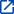 Resource: Primary Prevention Reduces Intimate Partner Violence and Sexual Violence Among YouthWebinar: Interventions That Work: Preventing Intimate Partner Violence and Sexual Violence Among YouthThe National Child Traumatic Stress Network (NCTSN)Children’s Health ActThe National Child Traumatic Stress Network (NCTSN) was created by Congress in 2000 as part of the Children’s Health Act to raise the standard of care and increase access to services for children and families who experience or witness traumatic events. This unique network of frontline providers, family members, researchers, and national partners is committed to changing the course of children’s lives by improving their care and moving scientific gains quickly into practice across the U.S. The NCTSN is administered by the Substance Abuse and Mental Health Services Administration (SAMHSA) and coordinated by the UCLA-Duke University National Center for Child Traumatic Stress (NCCTS). https://www.nctsn.org/resources; https://www.nctsn.org/resources/all-nctsn-resources The National Sexual Violence Resource CenterThe National Sexual Violence Resource Center (NSVRC) is the leading nonprofit in providing information and tools to prevent and respond to sexual violence. NSVRC translates research and trends into best practices that help individuals, communities and service providers achieve real and lasting change. NSVRC also works with the media to promote informed reporting. Every April, NSVRC leads Sexual Assault Awareness Month (SAAM), a campaign to educate and engage the public in addressing this widespread issue. NSVRC is also one of the three founding organizations of RALIANCE, a national, collaborative initiative dedicated to ending sexual violence in one generation. https://www.nsvrc.org/ Trevor Support CenterThe Trevor ProjectThe Trevor Project is an American non-profit organization founded in 1998 focused on suicide prevention efforts among lesbian, gay, bisexual, transgender, queer and questioning youth. Through a toll-free telephone number, it operates The Trevor Lifeline, a confidential service that offers trained counselors. Remember, if someone you care about needs immediate support or help, Trevor’s counselors are just a phone call, chat, or text away.The Trevor Support Center is a place where LGBTQ youth and their allies can find answers to frequently asked questions, and explore resources related to sexual orientation, gender identity and more! https://www.thetrevorproject.org/resources/trevor-support-center/ VAWnetNational Online Resource Center on Domestic ViolenceFor over 2 decades, the National Online Resource Center on Domestic Violence has operated VAWnet, a network focused on violence against women and other forms of gender-based violence. VAWnet.org has long been identified as an unparalleled, comprehensive, go-to source of information and resources for anti-violence advocates, human service professionals, educators, faith leaders, and others interested in ending domestic and sexual violence. https://vawnet.org/ Washington Coalition of Sexual Assault Programs The Washington Coalition of Sexual Assault Programs (WCSAP) is a non-profit organization that strives to unite agencies engaged in the elimination of sexual violence. WCSAP provides information, training and expertise to program and individual members who support victims, family and friends, the general public, and all those whose lives have been affected by sexual assault. https://www.wcsap.org/trainingWomen of Color Network, Inc.(WOCN, Inc.)WOCN, Inc. is a national grassroots initiative dedicated to building the capacity of women of color advocates responding to violence against women of color. Their publications provide background, a scope of the problem, and offer targeted recommendations for advocates, agencies, and policymakers to resolve common challenges facing Women of Color. https://wocninc.org/publications/ Learn about the WOCN Inc.’s Blue Lips Campaign.